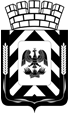 Администрация Ленинского городского округа 
Московской областиФИНАНСОВО-ЭКОНОМИЧЕСКОЕ УПРАВЛЕНИЕ
АДМИНИСТРАЦИИ ЛЕНИНСКОГО ГОРОДСКОГО ОКРУГА
МОСКОВСКОЙ ОБЛАСТИПриказО внесении изменений в Порядок составления и ведения сводной бюджетной росписи бюджета Ленинского городского округа Московской области и бюджетных росписей главных распорядителей бюджетных средств (главных администраторов источников финансирования дефицита бюджета Ленинского городского округа Московской области)В целях организации процесса исполнения бюджета Ленинского городского округа,ПРИКАЗЫВАЮ:Внести в Порядок составления и ведения сводной бюджетной росписи бюджета Ленинского городского округа Московской области и бюджетных росписей главных распорядителей бюджетных средств (главных администраторов источников финансирования дефицита бюджета Ленинского городского округа Московской области) (Порядок), утвержденный приказом Финансово-экономического управления администрации Ленинского городского округа от 02.11.2020 №39 (с изменениями, внесенными приказом Финансово-экономического управления администрации Ленинского городского округа от 14.02.2022 №11) следующие изменения:дополнить пунктом 2.15. следующего содержания:«2.15. В случае отзыва лимитов бюджетных обязательств главный распорядитель бюджетных средств не позднее 3 рабочих дней со дня указанного отзыва обеспечивает внесение изменений в лимиты бюджетных обязательств в ГИС РЭБ с кодом вида изменений и направляют его на согласование в бюджетный отдел.»Настоящий приказ применяется к правоотношениям, возникшим с 1 января 2022 года. Начальнику организационно-правового отдела Т.И. Русановой обеспечить размещение приказа в информационно-телекоммуникационной сети Интернет по адресу: http://www.adm-vidnoe.ru.Контроль за исполнением настоящего приказа оставляю за собой.Заместитель главы администрации-Начальник Финансово-экономического управления            		     Л.В. Колмогороваот31.03.2022№22